1.11	adoptar las medidas necesarias, según proceda, para facilitar las bandas de frecuencias armonizadas a escala mundial o regional para dar soporte a los sistemas de radiocomunicaciones entre el tren y las vías dentro de las atribuciones existentes al servicio móvil, de conformidad con la Resolución 236 (CMR-15);AntecedentesLos sistemas de radiocomunicaciones entre el tren y las vías (Rail RSTT) transmiten información sobre el control, el mando y las operaciones del tren, y además monitorean los datos entre el equipo de radio a bordo y la infraestructura radial correspondiente a lo largo de las vías del tren. El punto 1.11 del orden del día de la Conferencia Mundial de Radiocomunicaciones (CMR) de 2019 y la Resolución 236 (CMR-15) asociada se elaboraron a partir de un esfuerzo de ciertas administraciones para armonizar el espectro de los sistemas de radiocomunicaciones ferroviarias entre el tren y las vías para el mando y control.PROPUESTAS INTERAMERICANASNOC	IAP/11A11/1ARTÍCULOSMotivos:	Las administraciones de la CITEL consideran innecesario identificar espectro específico para los sistemas de radiocomunicaciones ferroviarias. La armonización regional y mundial puede lograrse mediante Informes y Recomendaciones pertinentes del UIT-R. Por lo tanto, no es necesario introducir cambio alguno en el Reglamento de Radiocomunicaciones ni tomar medida reglamentaria alguna bajo este punto del Orden del día.NOC	IAP/11A11/2APÉNDICESMotivos:	Las administraciones de la CITEL consideran innecesario identificar espectro específico para los sistemas de radiocomunicaciones ferroviarias. La armonización regional y mundial puede lograrse mediante Informes y Recomendaciones pertinentes del UIT-R. Por lo tanto, no es necesario introducir cambio alguno en el Reglamento de Radiocomunicaciones ni tomar medida reglamentaria alguna bajo este punto del Orden del día.SUP	IAP/11A11/3RESOLUCIÓN 236 (CMR-15)Sistemas de radiocomunicaciones ferroviarias entre el tren
y el entorno ferroviarioMotivos:	Los estudios para la armonización a nivel regional y mundial se pueden realizar en el marco de la elaboración de Recomendaciones e Informes del UIT-R.______________Conferencia Mundial de Radiocomunicaciones (CMR-19)
Sharm el-Sheikh (Egipto), 28 de octubre - 22 de noviembre de 2019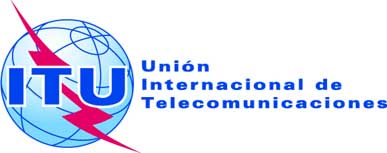 SESIÓN PLENARIAAddéndum 11 al
Documento 11-S24 de junio de 2019Original: inglés/españolEstados Miembros de la Comisión Interamericana de Telecomunicaciones (CITEL)Estados Miembros de la Comisión Interamericana de Telecomunicaciones (CITEL)Propuestas para los trabajos de la ConferenciaPropuestas para los trabajos de la ConferenciaPunto 1.11 del orden del díaPunto 1.11 del orden del día